ที่ ศก ๐๐๓๒.๓๐๑/							โรงพยาบาลศิลาลาด 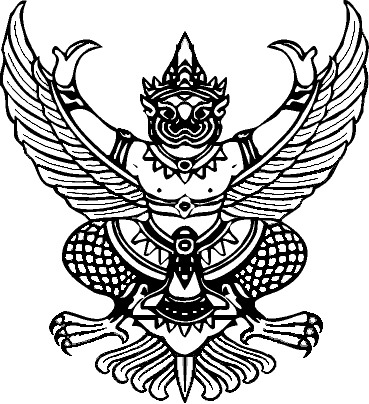 ตำบลกุง อำเภอศิลาลาด จังหวัดศรีสะเกษ ๓๓๑6๐ 4 มีนาคม ๒๕6๔ เรื่อง ขอส่งรายงานการขับเคลื่อนชมรมจริยธรรม โรงพยาบาลศิลาลาด เรียน ผู้อำนวยการศูนย์ปฏิบัติการต่อต้านการทุจริต กระทรวงสาธารณสุขอ้างถึง หนังสือที่ สธ. ๐๒๑๗ /ว ๒๓๑๙/ ลงวันที่ ๓๐ ตุลาคม ๒๕๖๐ สิ่งที่ส่งมาด้วย 	๑. แบบรายงานผลการดำเนินงานตามแผนปฏิบัติการชมรมจริยธรรม (แบบที่ ๒) จำนวน ๑ ชุด ๒. แบบรายงานการติดตามประเมินผลแผนปฏิบัติการชมรมจริยธรรม (แบบที่ ๓) จำนวน ๑ ชุด ตามหนังสือที่อ้างถึง สำนักงานปลัดกระทรวงสาธารณสุข แจ้งให้หน่วยงานในสังกัดดำเนินการ ขับเคลื่อนการดำเนินงานตามแผนปฏิบัติการชมรมจริยธรรมของหน่วยงาน และรายงานผลการดำเนินงานตามแบบรายงานที่ ๒ และผลการติดตามประเมินผลการดำเนินงานตามแบบรายงานที่ ๓ ส่งให้ศูนย์ปฏิบัติการต่อต้านการทุจริต กระทรวงสาธารณสุข รอบ 5 เดือนและรอบ ๑๒ เดือน รายละเอียดแจ้งแล้วนั้น ในการนี้ โรงพยาบาลศิลาลาด ขอส่งรายงานผลการดําเนินงานตามแบบรายงานที่ ๒ และผลการ ติดตามประเมินผลการดำเนินงานตามแบบรายงานที่ ๓ รอบ 5 เดือน ดังมีรายละเอียดตามเอกสารรายงานที่ได้จัดส่งเรียนมาพร้อมหนังสือนี้ จึงเรียนมาเพื่อโปรดทราบ และพิจารณาดำเนินต่อไป ขอแสดงความนับถือ (นายธนา  คลองงาม) นายแพทย์ชํานาญการพิเศษ รักษาการในตำแหน่ง     ผู้อํานวยการโรงพยาบาลศิลาลาดฝ่ายบริหารงานทั่วไปโทร. 045-668117 ต่อ 0แบบฟอร์มที่ ๒แบบรายงานผลการดำเนินงานตามแผนปฏิบัติการส่งเสริมคุณธรรมของชมรมจริยธรรมในสังกัดสำนักงานปลัดกระทรวงสาธารณสุขราชการบริหารส่วนภูมิภาค ประจําปีงบประมาณ พ.ศ. ๒๕6๔ รอบ 6 เดือน (๑ ตุลาคม ๒๕๖๒ - ๓๑ มีนาคม ๒๕๖๓)   รอบ ๑๒ เดือน (๑ ตุลาคม ๒๕๖๒ – ๓๐ กันยายน ๒๕๖๓) ชื่อชมรม ชมรมจริยธรรม โรงพยาบาลศิลาลาด ชื่อหน่วยงาน โรงพยาบาลศิลาลาด  สถานที่ตั้ง 108 หมู่ที่ 5 ตำบลกุง อำเภอศิลาลาด จังหวัดศรีสะเกษ ๓๓๑6๐ ชื่อผู้ประสานงาน นายธีรวุธ คําโสภา โทรศัพท์ ๐๙๖-๐๖๗๔๒๔๕ ผลการดําเนินงานตามแผนปฏิบัติการส่งเสริมคุณธรรมระดับหน่วยงาน ในสังกัดสํานักงานปลัดกระทรวงสาธารณสุข ราชการบริหารส่วนภูมิภาค ประจําปีงบประมาณ พ.ศ. ๒๕๖๔ ลงชื่อ.........................................ผู้รายงาน(นายธนา  คลองงาม) ผู้อํานวยการโรงพยาบาลศิลาลาด๓ มีนาคม ๒๕๖๔หมายเหตุ ส่งข้อมูลรายงานการดำเนินงานชมรมจริยธรรม ผ่านทางไปรษณีย์อิเล็กทรอนิกส์ moph.moralegmail.com ของศูนย์ปฏิบัติการต่อต้านการทุจริต กระทรวงสาธารณสุข ตามกำหนดเวลา ดังนี้ (1) รอบ 6 เดือน จัดส่งข้อมูลภายในวันที่ 15 มีนาคม 2564 (2) รอบ 12 เดือน จัดส่งข้อมูลภายในวันที่ 15 กันยายน 2560กิจกรรมการดำเนินงานการดำเนินงานจำนวนผลการดำเนินงานหมายเหตุกิจกรรมดำเนินการแล้วยังไม่ดำเนินการจำนวนผลการดำเนินงานหมายเหตุ๑. แต่งตั้งคณะทำงานจัดทำและขับเคลื่อน แผนปฏิบัติการส่งเสริมคุณธรรม หน่วยงาน รพ.ศิลาลาด20 คนได้ดำเนินการแต่งตั้งคณะทำงานจัดทำและ ขับเคลื่อนแผนปฏิบัติการส่งเสริมคุณธรรม รพ.ศิลาลาดเสร็จแล้ว๒.จัดทำแผนปฏิบัติการส่งเสริมคุณธรรม หน่วยงาน รพ.ศิลาลาด ประจำปีงบประมาณ พ.ศ. ๒๕๖๔1 ชุดมีแผนปฏิบัติการส่งเสริมคุณธรรม รพ.ศิลาลาดและมีการดำเนินงานตามแผนโดยคณะทำงานที่แต่งตั้ง๓. สร้างความรู้ความเข้าใจในแผนแม่บทส่งเสริมคุณธรรม กระทรวงสาธารณสุข ฉบับที่ ๑ (พ.ศ. ๒๕๖๐-๒๕๖๔) และแผนปฏิบัติการส่งเสริมคุณธรรม หน่วยงาน รพ.ศิลาลาด ปีงบประมาณ พ.ศ. ๒๕๖๔ ให้แก่บุคลากรและเครือข่าย86 คนได้จัดอบรมเรื่องคุณธรรมจริยธรรมและเสริมสร้าง วินัยและความโปร่งในการปฏิบัติงาน ให้แก่บุคลากร กลุ่มเป้าหมาย จำนวน 40 คน๔. มีการกำหนดเป็นนโยบายสำคัญ โดยสอดแทรกการส่งเสริม คุณธรรม (ยึดหลักธรรมทางศาสนา หลักปรัชญาของเศรษฐกิจ พอเพียงและวิถีวัฒนธรรมไทย) ลงในโครงการ / กิจกรรม ต่าง ๆ ของหน่วยงานในสังกัดตามความเหมาะสม121 คนในโครงการ/กิจกรรม องค์กรสร้างสุขของ รพ. ไพรบึง ได้สอดแทรกเนื้อหาการสส่งเสริมคุณธรรม จริยธรรม การดําเนินชีวิตโดยใช้หลักปรัชญา เศรษฐกิจพอเพียงและการอนุรักษ์วิถีวัฒนธรรมไทย เช่น การใส่ผ้าไทยไปทําบุญตักบาตร การออก กําลังกายด้วยการละเล่นพื้นเมืองกิจกรรมการดำเนินงานการดำเนินงานจำนวนผลการดำเนินงานหมายเหตุกิจกรรมดำเนินการแล้วยังไม่ดำเนินการจำนวนผลการดำเนินงานหมายเหตุ๕. มีหน่วยงาน / องค์กรภาครัฐ ภาคเอกชน ภาคีเครือข่าย ร่วมมือสนับสนุนส่งเสริมคุณธรรม เพิ่มมากขึ้น3 ชมรม4 อบตมีชมรมที่เข้าร่วมและสนับสนุนการดำเนินงาน ส่งเสริมคุณธรรมจำนวน ๓ ชมรม คือ 1.ชมรมกลุ่มคนบริจาคโลหิต อ.ศิลาลาด๒.ชมรม อสม.อําเภอศิลาลาด ๓.ชมรมจิตอาสาเราทำความดีเพื่อชาติ ศาสตร์ อบต.คลีกลิ้งอบต.กุงอบต.โจดม่วงอบต.หนองบัวดง6. มีการพัฒนาระบบกลไกการบริหารจัดการดำเนินการ ส่งเสริมคุณธรรมในสังกัด4 หน่วยงานนอกจากบุคลากร รพ.ศิลาลาดแล้วในการพัฒนา ระบบการบริหารจัดการ ยังได้เชิญ 1.พระครูวาปีคณาภิรักษ์ เจ้าคณะอำเภอศิลาลาด มา เป็นประธานฝ่ายสงฆ์ และเป็นที่ปรึกษา ๒. นายกสมาคมครูโรงเรียนสถานศึกษาในอำเภอศิลาลาดเป็นกรรมการ ๓.นายอําเภอศิลาลาด เป็นประธานฝ่ายฆราวาส ๔.วัฒนธรรมอำเภอศิลาลาด เป็นกรรมการ คณะกรรมการเป็นระยะ ๗. มีบุคลากรกลุ่มเป้าหมายในสังกัด ได้รับการอบรมพัฒนา คุณธรรมจริยธรรมและสร้างภูมิคุ้มกัน121 คนบุคลากรใน รพ.ศิลาลาดทุกคน(86คน) ได้รับการ อบรมในโครงการพัฒนาคุณธรรมจริยธรรม และโครงการองค์กรสร้างสุขกิจกรรมการดำเนินงานการดำเนินงานจำนวนผลการดำเนินงานหมายเหตุกิจกรรมดำเนินการแล้วยังไม่ดำเนินการจำนวนผลการดำเนินงานหมายเหตุ8. องค์กรในเครือข่าย ให้ความสำคัญกับการจัดอบรมพัฒนา คุณธรรมจริยธรรมมากขึ้น3 ชมรม5 รพ.สต.8 ร.ร.รวมจำนวนสมาชิก    คน3.ชมรมจิตอาสาเรา ทำความดีด้วยมีองค์กรในเครือข่ายได้เข้าร่วมกิจกรรมส่งเสริม คุณะธรรมจริยธรรมเพิ่มขึ้นจำนวน ๓ ชมรม คือ 1.ชมรมกลุ่มคนบริจาคโลหิต อ.ศิลาลาด ๒.ชมรม อสม.อำเภอศิลาลาด หัวใจและมี อปท.สนับสนุนและเข้า ร่วมอีก         4 อบต.คือ         อบต.คลีกลิ้ง        อบต.กุง        อบต.โจดม่วง        อบต.หนองบัวดงมี รพ.สต.ในเขตอําเภอศิลาลาด 4 แห่ง 9. มีหน่วยงานในเครือข่าย ให้การสนับสนุนจัดกิจกรรม เทิดทูนสถาบันชาติ ศาสนา พระมหากษัตริย์ และดำรงชีวิตตามวิถีวัฒนธรรมไทย 3 ชมรม4 อปท.5 รพ.สต.รวมจำนวนสมาชิก    คนหน่วยงานในเครือข่ายให้การสนับสนุนจัดกิจกรรม เทิดทูนสถาบันชาติ ศาสนา พระมหากษัตริย์ และ ดำรงชีวิตตามวิถีวัฒนธรรมไทยทั้งกิจกรรมวันสำคัญ ของชาติ, เช่น วันเฉลิมพระชนมพรรษาของ พระบาทสมเด็จพระเจ้าอยู่หัวฯ และเชื้อพระวงศ์ทุก พระองค์ วันสำคัญทางศาสนา เช่น วันมาฆบูชา วัน เข้าพรรษาวันออกพรรษา และร่วมสวดมนต์เฉลิมพระเกียรติพระเจ้าอยู่หัวฯทุกเดือนกิจกรรมการดำเนินงานการดำเนินงานจำนวนผลการดำเนินงานหมายเหตุกิจกรรมดำเนินการแล้วยังไม่ดำเนินการจำนวนผลการดำเนินงานหมายเหตุ๑๐. มีบุคลากรและประชาชนกลุ่มเป้าหมาย ในสังกัด เข้าร่วมหรือสนับสนุนจัดกิจกรรมเทิดทูนสถาบันชาติ ศาสนา พระมหากษัตริย์และดํารงชีวิตตามวิถีวัฒนธรรมไทย 3 ชมรม4 อปท.5 รพ.สต.รวมจำนวนสมาชิก    คนมีบุคลากรและประชาชนกลุ่มเป้าหมายในสังกัด เข้าร่วมหรือสนับสนุนจัดกิจกรรมเทิดทูนสถาบัน ชาติ ศาสนา พระมหากษัตริย์และดำรงชีวิตตามวิถี วัฒนธรรมไทย ดังนี้ ๑.กลุ่มนักเรียนโรงเรียนอนุบาลศิลาลาด,โรงเรียน  เข้าร่วมประกวดกิจกรรม TO BE NO.1 ๒.ชมรมจิตอาสา, ชมรม อสม., ชมรมบริจาคโลหิต จัดกิจกรรมรณรงค์ทำความสะอาดหมู่บ้านป้องกัน โรคติดต่อเพื่อเฉลิมพระเกียรติเทิดทูนสถาบันชาติ ศาสนา พระมหากษัตริย์11. มีเครือข่าย ได้รับการพัฒนาให้เป็นหน่วยงานคุณธรรม7 อปท.5 รพ.สต.หน่วยงานในเครือข่าย 4 อปท. 5 รพ.สต. และ ได้เข้าร่วมสมัครเป็นหน่วยงานคุณธรรม และจะดำเนินการพัฒนาตามหลักการของ หน่วยงานคุณธรรม โดยบูรณาการกับโครงการ องค์กรสร้างสุข